EQUAL OPPORTUNITIES MONITORING FORM      EQUALITY AND DIVERSITY MONITORING 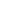 JUSTICE IN MOTION aims to provide equal opportunities and fair treatment for all staff and volunteers. We are taking positive action to have a more diverse workforce and better serve our community. The information will be used to provide an overall profile analysis of our staff and volunteer base.Please complete the form and email to info@justiceinmotion.co.uk. The information below is anonymous and will not be stored with any identifying information about you. All details are held in accordance with the Data Protection Act 1998. Date: Thank you for completing this form.ETHNICITYETHNICITYETHNICITYPlease state what you consider your ethnic origin to be. Ethnicity is distinct from nationality and the categories below are based on the 2001 Census.Please state what you consider your ethnic origin to be. Ethnicity is distinct from nationality and the categories below are based on the 2001 Census.Please state what you consider your ethnic origin to be. Ethnicity is distinct from nationality and the categories below are based on the 2001 Census.South Asian Community◻ Indian◻ Pakistani◻ Bangladeshi◻ Any other South Asian background (please specify):Black Community◻ Caribbean◻ African◻ Any other Black background (please specify):East Asian Community◻ Chinese◻ Any other East Asian background (please specify):Mixed Heritage◻ White and Black Caribbean◻ White and Black African◻ White and South Asian◻ White and East Asian◻ Any other mixed background (please specify):White Community◻ British◻ Irish◻ Romany or Traveller◻ European◻ Any other White background(please specify):Other Communities◻ Latin American◻ Arabic◻ Other (please specify):◻ Rather not sayAge: ______________		     ◻ Rather not sayGENDER IDENTITYGENDER IDENTITYGENDER IDENTITYWith which gender do you most identify?With which gender do you most identify?With which gender do you most identify?◻ Female (incl. trans women)◻ Non binary◻ Other ◻ Rather not say◻ Male (incl. trans male)◻ Non binary◻ Other ◻ Rather not sayDISABILITYDISABILITYDISABILITYDo you have a disability (including hearing and/or visual impairment) or long-term health condition?Do you have a disability (including hearing and/or visual impairment) or long-term health condition?Do you have a disability (including hearing and/or visual impairment) or long-term health condition?◻ Yes◻ No◻ Rather not sayFAITHFAITHFAITHWhich group below do you most identify with?Which group below do you most identify with?Which group below do you most identify with?◻ No religion◻ Sikh◻ Buddhist◻ Christian◻ Hindu◻ Muslim◻ Jewish◻ Other (please specify):◻ Rather not sayCARING RESPONSIBILITIES CARING RESPONSIBILITIES CARING RESPONSIBILITIES Do you have any caring responsibilities? (If yes, please tick all that apply)Do you have any caring responsibilities? (If yes, please tick all that apply)Do you have any caring responsibilities? (If yes, please tick all that apply)◻ None◻ Primary carer of a child/children (under 18) ◻ Primary carer of disabled adult (18 and over)  ◻ Primary carer of older person ◻ Secondary carer (someone else has the main caring responsibility)◻ Rather not saySEXUAL ORIENTATION    SEXUAL ORIENTATION    SEXUAL ORIENTATION    How would you describe your sexual orientation?How would you describe your sexual orientation?How would you describe your sexual orientation?◻ Heterosexual◻ Homosexual◻ Bisexual◻ Asexual◻ Other◻ Prefer not to sayWHAT IS YOUR CURRENT WORKING PATTERN?WHAT IS YOUR CURRENT WORKING PATTERN?WHAT IS YOUR CURRENT WORKING PATTERN?◻ Full-time◻ Part-time  ◻ Prefer not to say  WHAT IS YOUR FLEXIBLE WORKING ARRANGEMENT?WHAT IS YOUR FLEXIBLE WORKING ARRANGEMENT?WHAT IS YOUR FLEXIBLE WORKING ARRANGEMENT?◻ None◻ Flexi-time  ◻ Staggered hours◻ Term-time hours  ◻ Homeworking◻ Job-share◻ Prefer not to say◻ If other, please specify:◻ If other, please specify: